Муниципальное бюджетное учреждение дополнительного образования "Дворец детского (юношеского) творчества имени В.П.Чкалова"(МБУ ДО "ДДТ им. В.П.Чкалова")Пискунова ул., д. 39, Нижний Новгород, 603005 Тел./ факс (8312) 436-45-23, 436-60-02ОКПО 55866034, ОГРН 1035205391319, ИНН 5260110678     от 04.04.2016       №       176___                                                 На № ___________  от  _________                              О финале городского интерактивного конкурса-выставки детского технического творчества "Сам себе Кулибин" 12 апреля 2016 года в 11.00  состоится награждение победителей и призеров городского интерактивного конкурса-выставки детского технического творчества "Сам себе Кулибин" в АНО "Информационный центр по атомной энергии" 
(по адресу: ул. Семашко, 7б).Для участия в мероприятии приглашаются призёры Конкурса, руководители, родители (Приложение). Желательно привезти с собой творческие работы для организации выставки на время проведения мероприятия. Сменная обувь обязательна.      Директор Дворца    ______________________________      Н.В. ПановаЦветкова Елена Степановна436-97-89, 8.9056698270Приложение к письму МБУ ДО "ДДТ им. В.П.Чкалова"от  04.04.2016   №  176      Призеры и победители городского интерактивного конкурса-выставки 
детского технического творчества "Сам себе Кулибин"  №Название работыФамилия, имя автораКлассОбразовательное учреждениеРуководительАвтозаводский районАвтозаводский районАвтозаводский районАвтозаводский районАвтозаводский районАвтозаводский районИстребительМикунов Дмитрий2 МБУ ДО "ЦДТ "Юный автомобилист"Микунова Надежда Васильевна,  педагог дополнительного образованияКонтурная модель военного корабля класса ЕК-400Белков Никита4МБУ ДО ЦДТТ "Юный автомобилист"Рузин Алексей Владимирович, педагог ДО объединения "Судомоделирование"Контурная модель колёсного парохода с электродвигателем класса ЕН-400Тимофеев Матвей3МБУ ДО ЦДТТ "Юный автомобилист"Рузин Алексей Владимирович, педагог ДО объединения "Судомоделирование"Модель самолёта ЯК-55МУдальцов Дмитрий4МБУ ДО "ЦДТ Автозаводского района"Мягков Сергей Васильевич  - педагог дополнительного образованияМакет самолёта ЯК-12Абросимов Владислав3МБУ ДО "ЦДТ Автозаводского района"Мягков Сергей Васильевич  - педагог дополнительного образованияНовый таунхауз Маши и МишиПахотных Екатерина4МБУ ДО "ЦДТ Автозаводского района"Ларина Галина Васильевна, педагог дополнительного образованияМакет джипаЕремин Василий5МБУ ДО "ЦДТ Автозаводского района"Ларина Галина Васильевна, педагог доп. обр.Робот-ночникПервышин Евгений1 ВМБОУ "Лицей №165 им.65-летия "ГАЗ"Дурандина Ольга ДмитриевнаРобот-будильник "Тик-так"Соловьев Александр1 БМБОУ "Лицей №165 имени 65-летия "ГАЗ"Волкова Анна Александрова, учитель начальных классовДжинсовый комодБлинова Мария Алексеевна5МБОУ "Лицей №165 имени 65-летия "ГАЗ"Кочкина Марина Арсентьевна, учитель технологииКанавинский районКанавинский районКанавинский районКанавинский районКанавинский районКанавинский районКосмический летательный аппаратЖогот Максим Евгеньевич2 АМБУ ДО "Центр детского творчества Канавинского района"Скороходова Ирина Николаевна педагог ДОЛенинский районЛенинский районЛенинский районЛенинский районЛенинский районЛенинский районДетский табуретСутырин Александр2 АМБОУ "Школа №99"Семейная работа - Сутырина Ольга МихайловнаНастольные часыЖуков Даниил3 ВМБОУ "Школа №94"Киселева Марина Сергеевна, учитель начальных классовПерсидское колесо Зыков Кирилл3 ГМБОУ "Школа №185"Баева Ирина Вячеславовна - учитель начальных классовМосковский районМосковский районМосковский районМосковский районМосковский районМосковский районНеоМостПопов Даниил, Ветюгов Алексей2 АМБОУ "Школа №70" Семейная работа – Попова Анна Александровна, Ветюгова Екатерина СергеевнаРобот-паукРыбин Иван4 ВМБОУ "Лицей №87 им. Л.И. Новиковой"Галатонова Татьяна Евгеньевна, учитель технологииИспытательный стенд Смышляев Александр4 АМБОУ "Лицей №87 им. Л.И. Новиковой"Галатонова Татьяна Евгеньевна, учитель технологииЛунный комбайнМельникова  Юлия5 БМБОУ "Лицей №87 им. Л.И. Новиковой"Галатонова Татьяна Евгеньевна, учитель технологииКосмический корабль "Феникс"Клименко Петр5 БМБОУ "Лицей №87 им. Л.И. Новиковой"Галатонова Татьяна Евгеньевна, учитель технологииМодель ресайклераЗаиченко Алексей3 БМБОУ "Лицей №87 им. Л.И. Новиковой"Галатонова Татьяна ЕвгеньевнаАвтомобиль для ремонта мостовБелоногов Александр5 БМБОУ "Лицей №87 им. Л.И. Новиковой"Галатонова Татьяна Евгеньевна, учитель технологииУниверсальная строительная машина Смышляев Александр4 БМБОУ "Лицей №87 им. Л.И. Новиковой"Галатонова Татьяна ЕвгеньевнаУниверсальный автомобиль-подъёмникПавлов Тимофей3 АМБОУ "Лицей №87 им. Л.И. Новиковой"Галатонова Татьяна ЕвгеньевнаКресло для отдыха на дачеКоваль Мария, Кожевникова Александра, Гаджиева Рэна, Агапычева Полина, Ильичева Елена4 МБУ ДО "ЦДТ Московского района"Караванова Елена Анатольевна, педагог дополнительного образования, руководитель театра моды "Образ"Нижегородский районНижегородский районНижегородский районНижегородский районНижегородский районНижегородский районКамера ОбскураУзкий Владимир4 АМБОУ "Школа №33 с углублённым изучением отдельных предметов"Кузоватова Регина Викторовна (кл. рук-ль). Узкий Андрей Владимирович папаСтадион Акчурин Дмитрий3МБОУ "Лицей №8"Барахтанова Екатерина Львовна, учитель начальных классов, мама Акчурина Светлана Ивановна, дедушка Пудышев Иван СимоновичРобот Матвеев Егор 4 БМБОУ "Гимназия №1"Самоделкина Наталья Геннадьевна Приокский районПриокский районПриокский районПриокский районПриокский районПриокский районСтроительство Приокского ФОКаКоллективная работа4МБУ ДО "Центр развития творчества детей и юношества Приокского района "Созвездие"Воронина Мария Владимировна, педагог дополнительного образованияМетательный планерТулумбасов Максим4МБОУ "Школа №45 с углубленным изучением отдельных предметов"Пигарёва Татьяна Григорьевна, классный руководительАэросани ГГАТ-3Стачев Владислав4 АМБОУ "Школа № 45 с углубленным изучением отдельных предметов"Пигарёва Татьяна Григорьевна, классный руководительКорабль ПобедительСаранов Иван2 БМБОУ "Школа №134"Семейная работа: Саранова Елена АлександровнаСоветский районСоветский районСоветский районСоветский районСоветский районСоветский районМакет ДрамтеатраВолкова Ксения, Пуйда Валентин Кощеев Никита, Аксёнов Дмитрий, Тевдорашвили Майя1-5МБУ ДО "СЮТ Советского района"Литинская Елена Олеговна, педагог дополнительного образования, Мисонов Андрей Викторович, педагог дополнительного образования Макет Речного вокзалаСедова Аксинья, Двуреченская Елизавета4МБУ ДО "СЮТ Советского района"Веселова Мария Дмитриевна, педагог дополнительного образования, Долгополова Валентина Евгеньевна, педагог дополнительного образованияБомбардировщикКоркин Павел 2МБУ ДО "СЮТ Советского района"Мисонов Андрей Викторович, педагог дополнительного образования Макет летающей тарелкиШекалин Николай4МБУ ДО "СЮТ Советского района"Цветкова Наталья Николаевна, пед. доп. образованияОвощное пианиноТроицкий Аркадий 1 В МБОУ "Школа №173"Троицкая Светлана Николаевна (мама)МарсоходБыкова Ариадна2 АМАОУ "Лицей № 28 им. академика Б.А. Королева"Быков Валерий ПавловичМодель башенного кранаПинаев Александр Денисович2 АМАОУ "Лицей № 28 им. академика Б.А. Королева"Пинаев Денис Евгеньевич, папаВодопад - динамическая инсталляцияНазарова Алиса 2 АМОУ "Гимназия №25 им. А. С. Пушкина"Леттер Юлия Владимировна, учитель начальных классов. Папа – Назаров Игорь Анатольевич. Мама – Оксана Анатольевна.Город безопасностиКоллектив 4А класса4МБОУ "Школа №24"Антонян Лиана Валериковна, учитель начальных классовАппарат на воздушной подушкеПриходько Алена4 АМБОУ "Школа №24"Антонян Лиана Валериковна - учитель начальных классовБанкабот Шпигунова Мария3МБОУ "Школа №18"Тутуркина Анна Александровна, зам. директораСормовский районСормовский районСормовский районСормовский районСормовский районСормовский районОсвоение МарсаСтепушов Гордей3 МБОУ ДОД ЦДЮ "Юнга"Соловьева Евгения Васильевна, педагог дополнительного образованияРобот СфинксКулагин Денис5МБОУ "Школа №9"Семейная работа – Кулагин Вадим СтаниславовичЧасыПанно "Паровоз"Голованова Ольга5 БМАОУ СОШ №84Семейная работа – Голованова Ирина АнатольевнаТокарный станочекЗахаров Михаил3 ГМБОУ "Школа №117"Захаров Александр МихайловичМодель старинного зубчатого колесаАсауляк Никита Эдуардович5 ГМБОУ "Школа №156 им. Б.И. Рябцева"Трофимов Вячеслав Георгиевич – учитель технологииНижегородская областьНижегородская областьНижегородская областьНижегородская областьНижегородская областьНижегородская областьАрбалетМуравьёв Александр Алексеевич3 Городецкий район, МБОУ ДО "ЦВР "Ровесник" Ясникова Ольга Павловна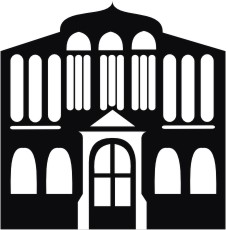 